Uradite ovu vežbu pošaljite šemu u EWB ,krive pražnjenja i vaša zapažanja/ zaključke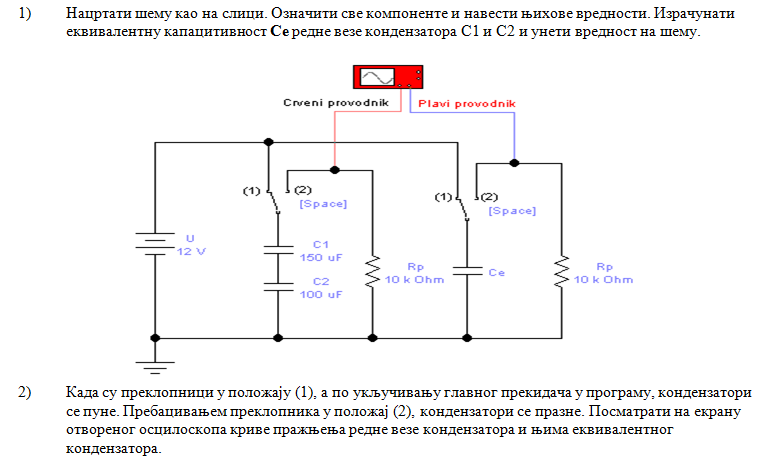 Koliko se nakupi naelektrisanja na kondenzatorima pre pražnjenja